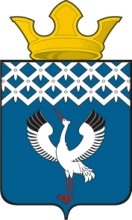 Российская ФедерацияСвердловская область Глава Байкаловского сельского поселенияБайкаловского муниципального районаСвердловской областиРАСПОРЯЖЕНИЕот 27.12.2021 №  228/од-рс. БайкаловоО внесении изменений в распоряжение главы Байкаловского сельского поселения от 21.12.2021 №222/од-р «О мерах по обеспечению безопасности населения в период подготовки и  проведения Новогодних праздников и Рождества Христова с 24 декабря 2021 года  по 10  января 2022 года на территории Байкаловского сельского поселения»                                В целях обеспечения безопасности граждан и общественного порядка при проведении мероприятий с массовым пребыванием людей во время Новогодних и Рождественских праздников в декабре 2021 года - январе 2022 года, руководствуясь Уставом Байкаловского сельского поселения1.Внести изменения в распоряжение главы Байкаловского сельского поселения от 21.12.2021 №222/од-р «О мерах по обеспечению безопасности населения в период подготовки и  проведения Новогодних праздников и Рождества Христова с 24 декабря 2021 года  по 10  января 2022 года на территории Байкаловского сельского поселения», дополнив его следующим абзацем: «Отнести территорию Снежного городка, оборудованного на центральной площади с. Байкалово, к месту проведения культурно-массовых мероприятий.Рекомендовать хозяйствующим субъектам, осуществляющим розничную продажу алкогольной продукции, расположенным на территориях, прилегающих к месту проведения культурно- массовых мероприятий – Снежному городку,  в период с 31 декабря 2021 года по 10 января 2022 года  ограничить продажу алкогольной и спиртосодержащей продукции, пива и пивных напитков  за  два часа до начала проведения, во время проведения и в течение часа после проведения данных мероприятий. Рекомендовать ММО МВД России «Байкаловский» включить  Снежный городок, расположенный на центральной площади с.Байкалово, в рейды по  осуществлению  комплекса  мер по обеспечению охраны общественного порядка и безопасности граждан при проведении новогодних и рождественских мероприятий».Глава Байкаловского сельского поселенияБайкаловского муниципального районаСвердловской области                                                                          Д.В.Лыжин 